MINISTERIO DE JUSTICIA Y SEGURIDAD PÚBLICA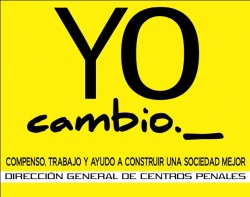 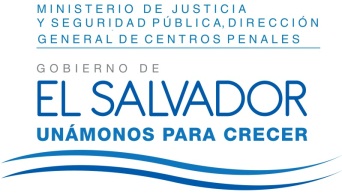 DIRECCIÓN GENERAL DE CENTROS PENALES UNIDAD DE ACCESO A LA INFORMACIÓN PÚBLICA7ª Avenida Norte y Pasaje N° 3 Urbanización Santa Adela Casa N° 1 Sn. Salv.   Tel. 2527-8700Versión publica          UAIP/OIR/359/2017Vista la solicitud del señor XXXXXXXXXXXXXXXXXXXXXXXXXX, con Documento Único de Identidad XXXXXXXXXXXXXXXXXXXXXXXXXXXXXXXXXXXXXXXXXXXX, quien solicita: Contrato, acuerdo, convenio u otro tipo de documento en el que se establecen las condiciones para que privadas de libertad en fase de confianza del Centro Penal de Ilopango presten sus servicios a INDES y a Procuraduría General de la República. Fuente de financiamiento para el pago de estos servicios.Razones por las que no se les ha cancelado sus honorarios desde hace aproximadamente cuatro meses.Con el fin de dar cumplimiento a lo solicitado, conforme a los Arts. 1, 2, 3 lit. “a”, “b”, “j” art. 4 lit. “a”, “b”, “c”, “d”, “e”, “f”, “g”  y art. 71 de la Ley de Acceso a la Información Pública, la suscrita RESUELVE de acuerdo con él, art. 69 LAIP, conceder el acceso a la información solicitada, recibida por esta Unidad por el Centro de Readaptación para Mujeres de Ilopango, art. 69 LAIP. Se anexa a la presente fotocopia de oficio 1015/SDT/17 del Centro Penal de Ilopango.Queda expedito el derecho del solicitante de proceder conforme a lo establecido en el art. 82 de la Ley de Acceso a la Información Pública.San Salvador, a las once horas con diez minutos del día once de octubre de dos mil diecisiete.Licda. Marlene Janeth Cardona AndradeOficial de Información 	MJC/fagc